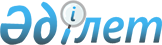 Об утверждении Инструкции по регистрации доверенных лицПостановление Центральной избирательной комиссии Республики Казахстан от 21 ноября 2011 года № 62/108. Зарегистрировано в Министерстве юстиции Республики Казахстан 28 ноября 2011 года № 7307.
      Сноска. Наименование приказа в редакции постановления Центральной избирательной комиссии РК от 09.12.2014 № 23/251 (вводится в действие со дня его первого официального опубликования).
       В соответствии со статьями 12 и 31 Конституционного закона Республики Казахстан от 28 сентября 1995 года "О выборах в Республике Казахстан" Центральная избирательная комиссия Республики Казахстан ПОСТАНОВЛЯЕТ:
      Сноска. Преамбула в редакции постановления Центральной избирательной комиссии РК от 09.12.2014 № 23/251 (вводится в действие со дня его первого официального опубликования).


       1. Утвердить прилагаемую Инструкцию по регистрации доверенных лиц.
      Сноска. Пункт 1 в редакции постановления Центральной избирательной комиссии РК от 09.12.2014 № 23/251 (вводится в действие со дня его первого официального опубликования).


       2. Направить настоящую Инструкцию в областные, городов Астана и Алматы избирательные комиссии.
      3. Настоящее постановление вводится в действие со дня его официального опубликования. Инструкция по регистрации доверенных лиц
      Сноска. Инструкция в редакции постановления Центральной избирательной комиссии РК от 23.08.2018 № 11/194 (вводится в действие со дня его первого официального опубликования).
      1. Настоящая Инструкция по регистрации доверенных лиц (далее – Инструкция) разработана в соответствии с подпунктом 16-9) статьи 12, статьей 31 Конституционного закона Республики Казахстан "О выборах в Республике Казахстан" (далее - Конституционный закон) и детализирует процедуру регистрации доверенных лиц кандидатов в Президенты, депутаты Парламента и маслихатов, акимы района, города областного значения, города районного значения, села, поселка, сельского округа (далее - кандидаты), а также доверенных лиц политических партий, выдвинувших партийные списки кандидатов в депутаты Мажилиса Парламента, маслихатов Республики Казахстан (далее - политические партии).
      Сноска. Пункт 1 - в редакции постановления Центральной избирательной комиссии РК от 29.12.2022 № 139/644 (вводится в действие с 01.01.2023).


      2. Кандидаты, политические партии, могут иметь доверенных лиц, которые оказывают им помощь в проведении избирательной кампании, ведут предвыборную агитацию, представляют интересы кандидатов, политических партий в соответствии с пунктом 1 статьи 31 Конституционного закона.
      Сноска. Пункт 2 - в редакции постановления Центральной избирательной комиссии РК от 29.12.2022 № 139/644 (вводится в действие с 01.01.2023).


      3. Кандидаты, политические партии определяют доверенных лиц по своему усмотрению и обращаются с заявлением о регистрации доверенных лиц согласно приложению 1 к Инструкции в соответствующую избирательную комиссию.
      Лица, предлагаемые кандидатом, политической партией в качестве доверенных лиц, представляют в соответствующую избирательную комиссию заявление о своем согласии быть доверенным лицом согласно приложению 2 к Инструкции.
      4. Заявление о регистрации доверенных лиц кандидатов подписывается лично кандидатом или уполномоченными им лицами по доверенности.
      Заявление о регистрации доверенных лиц политических партий подписывается лицом, уполномоченным политической партией или ее филиалом (представительством).
      5. Кандидаты, политические партии могут иметь доверенных лиц в количестве, не превышающем трех человек на каждый избирательный участок в соответствующем избирательном округе.
      Кандидат в депутаты Сената Парламента может иметь по одному доверенному лицу в каждом районе, городе, районе в городе.
      Сноска. Пункт 5 - в редакции постановления Центральной избирательной комиссии РК от 29.12.2022 № 139/644 (вводится в действие с 01.01.2023).


      6. Регистрацию доверенных лиц кандидатов в Президенты Республики Казахстан, доверенных лиц политических партий осуществляют соответствующие территориальные избирательные комиссии.
      Регистрацию доверенных лиц кандидатов в депутаты Сената Парламента осуществляют областные (городов республиканского значения и столицы) избирательные комиссии.
      Регистрацию доверенных лиц кандидатов в депутаты Мажилиса Парламента и маслихатов осуществляют соответствующие территориальные (окружные) избирательные комиссии.
      Регистрацию доверенных лиц кандидатов в акимы района, города областного значения, города районного значения, села, поселка, сельского округа осуществляет соответствующая районная, городская избирательная комиссия.
      Сноска. Пункт 6 - в редакции постановления Центральной избирательной комиссии РК от 29.12.2022 № 139/644 (вводится в действие с 01.01.2023).


      7. Кандидаты в Президенты Республики Казахстан, после установления Центральной избирательной комиссией их соответствия требованиям Конституции Республики Казахстан, Конституционного закона, обращаются с заявлением о регистрации доверенных лиц в соответствующие избирательные комиссии.
      Кандидат в депутаты Сената Парламента после установления областной, городов республиканского значения, столицы избирательной комиссией его соответствия требованиям Конституции Республики Казахстан, Конституционного закона, обращается с заявлением о регистрации доверенных лиц в соответствующую избирательную комиссию.
      Кандидат в депутаты Мажилиса Парламента после установления его соответствия требованиям Конституции Республики Казахстан, Конституционного закона, обращается с заявлением о регистрации доверенных лиц в соответствующую избирательную комиссию.
      Кандидат в депутаты маслихата, акимы района, города областного значения, города районного значения, села, поселка, сельского округа после установления соответствующей избирательной комиссией его соответствия требованиям Конституции Республики Казахстан, Конституционного закона, обращается с заявлением о регистрации доверенных лиц.
      Политические партии после регистрации партийных списков Центральной избирательной комиссией при выборах депутатов Мажилиса Парламента и территориальной избирательной комиссией при выборах депутатов маслихатов, обращаются с заявлением о регистрации доверенных лиц в соответствующие территориальные избирательные комиссии.
      Сноска. Пункт 7 - в редакции постановления Центральной избирательной комиссии РК от 29.12.2022 № 139/644 (вводится в действие с 01.01.2023).


      8. Решение о регистрации или об отказе в регистрации доверенных лиц кандидатов, политических партий принимается соответствующей избирательной комиссией в течение двух календарных дней после поступления заявления и оформляется протоколом избирательной комиссии.
      Соответствующая избирательная комиссия после регистрации доверенных лиц выдает им удостоверения.
      9. Соответствующая избирательная комиссия отказывает в регистрации или отменяет решение о регистрации доверенного лица кандидата, политической партии в случаях, если лицо:
      1) не является гражданином Республики Казахстан;
      2) является членом избирательной комиссии;
      3) занимает должность политического государственного служащего в соответствии с Указом Президента Республики Казахстан от 29 декабря 2015 года № 150 "Об утверждении Реестра должностей политических и административных государственных служащих";
      4) является депутатом маслихата при выборах депутатов Сената Парламента.
      Сноска. Пункт 9 с изменением, внесенным постановления Центральной избирательной комиссии РК от 22.06.2021 № 4/408 (вводится в действие со дня его первого официального опубликования).


      10. Решение об отмене регистрации доверенных лиц кандидатов, политических партий принимается избирательной комиссией в течение двух календарных дней с момента выявления несоответствия и оформляется протоколом, который в течение двадцати четырех часов доводится до сведения кандидата, политической партии, участковых комиссий.
      11. Соответствие доверенного лица требованиям пункта 4 статьи 31 Конституционного закона устанавливается на основании представленных кандидатом, политической партией документов в соответствии с пунктом 3 Инструкции.
      12. Доверенные лица утрачивают свой статус по завершении избирательной кампании, по личной инициативе, по решению кандидата и политической партии, а также в случаях отмены регистрации кандидата, партийного списка, нарушения Конституционного закона.                    Заявление о регистрации доверенных лиц
      Сноска. Приложение 1 - в редакции постановления Центральной избирательной комиссии РК от 29.12.2022 № 139/644 (вводится в действие с 01.01.2023).
      Прошу зарегистрировать доверенными лицами граждан Республики Казахстан согласноприложению.      Приложение:Список _______ доверенных лиц на ____ листах (в бумажном виде и на электронномносителе).
                                                 ___________ ___________________                                                 (подпись) (инициал имени, фамилия)                                                _____ _______________ 20___ года                                                       (дата подачи заявления)
      Примечание: Если заявление и список доверенных лиц подписан иным лицом наосновании нотариально удостоверенной доверенности, то к заявлению прилагается копиядоверенности.
                                                       Приложение к заявлению                          Список доверенных лиц кандидата
                   _________________________________________________
                   (фамилия, имя, отчество (при его наличии) кандидата)
                                                 В____________________________                                                        (наименование комиссии)                                                 избирательную комиссию                                                  от _________________________                                                 (наименование политической партии)                          Заявление о регистрации доверенных лиц
      Прошу зарегистрировать доверенными лицами граждан Республики Казахстансогласно приложению.       Приложение:       Список _______ доверенных лиц на ____ листах (в бумажном виде и на электронном носителе).
                                                 ___________ __________________                                                 (подпись) (инициал имени, фамилия)                                                 _____ _______________ 20___ года                                                       (дата подачи заявления)
      Примечание: Прилагается документ, подтверждающий полномочия представителяполитической партии.
      Приложение к заявлению                          Список доверенных лиц политической партии
                   _________________________________________________                               (наименование политической партии)                          Заявление о согласии быть доверенным лицом
      Сноска. Приложение 2 - в редакции постановления Центральной избирательной комиссии РК от 29.12.2022 № 139/644 (вводится в действие с 01.01.2023).
      Я, гражданин Республики Казахстан, ______________________________________________________________________________________________________________________                          (фамилия, имя, отчество (при его наличии)даю согласие быть доверенным лицом кандидата _____________________________________                                                       (указать выборы)
      __________________________________________________________Республики Казахстан.______________________________________________________________________________             (фамилия, имя, отчество кандидата (при его наличии)       Копию документа, удостоверяющего личность прилагаю.       Членом избирательной комиссии не являюсь.       Должность политического государственного служащего не занимаю.       Контактные сведения:_____________________________________________________                               (подпись)             (инициал имени, фамилия)_____ __________________ 20_____года       (дата подачи заявления)       Примечание: При выборах депутатов Сената Парламента доверенное лицо кандидатане может быть депутатом маслихата.                          Заявление о согласии быть доверенным лицом
      Я, гражданин Республики Казахстан,_____________________________________________________________________________________________________________                   (фамилия, имя, отчество (при его наличии)даю согласие быть доверенным лицом от политической партии__________________________________________________________________________ Республики Казахстан.                     (наименование политической партии)       Копию документа, удостоверяющего личность прилагаю.       Членом избирательной комиссии не являюсь.       Должность политического государственного служащего не занимаю.       Контактные сведения: ________________________________________________       ______________ _____________________________        (подпись)             (инициал имени, фамилия)       _____ __________ 20___года        (дата подачи заявления)
					© 2012. РГП на ПХВ «Институт законодательства и правовой информации Республики Казахстан» Министерства юстиции Республики Казахстан
				
Председатель
К. Турганкулов
Секретарь
Б. МельдешовУтверждена постановлением
Центральной избирательной комиссии
Республики Казахстан
от 21 ноября 2011 года № 62/108Приложение 1 
к Инструкции по регистрации
доверенных лиц
В __________________________
(наименование комиссии)
избирательную комиссию
от _________________________
(фамилия, имя, отчество
(при его наличии) кандидата)
п/п
Фамилия, имя, отчество (при его наличии) доверенных лиц
контактные данные (телефон)
1.
2.
3.
4.
и т.д.
п/п
Фамилия, имя, отчество (при его наличии) доверенных лиц
контактные данные (телефон)
1.
2.
3.
4.
и т.д.Приложение 2 
к Инструкции по регистрации
доверенных лицВ ________________________________
(наименование комиссии)
избирательную комиссию
от _______________________________
(фамилия, имя, отчество
(при его наличии) кандидата)В_______________________
(наименование комиссии)
избирательную комиссию
от_______________________
(фамилия, имя, отчество
(при его наличии)